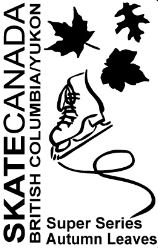 Program Messages Order FormName: Address: Phone Number: 	Simple Acknowledgment (Name Only) (ex. “Go Alex!”) 	$5.00	Personal Message (8 Words Max) (ex. “Skate Well Amy! Love Mom and Dad”) $10.00	Picture with 5 Words	$15.00Text for Program: Please return Order Form by October 12, 2016 to:Email: courtney@skatinginbc.com Fax: 604-205-6962(Please email all pictures)Credit Card Payment:Card Type:	 Visa		  MastercardCard #: Expiry #: Name on Card: 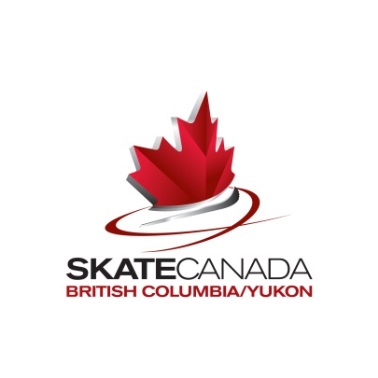 